Fundacja Imago rozpoczęła rekrutację kandydatów na Uczestników Projektu "CyberSiłacze" - rozwój umiejętności cyfrowo-społecznych osób z niepełnosprawnością fizyczną".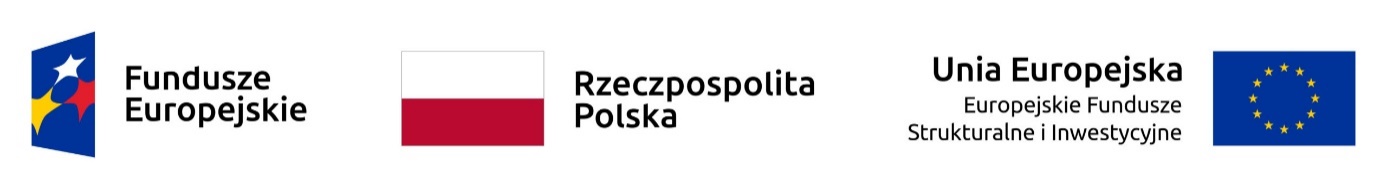 Wsparcie projektu ,,CyberSiłacze’’ dedykowane jest osobom niepełnosprawnym fizycznie, powyżej 25 roku życia, zamieszkującym woj. dolnośląskie (głównie Wrocław) oraz województwo śląskie (głównie Rybnik i okolice). Osoba zainteresowana  przystąpieniem do projektu, musi posiadać orzeczenie o niepełnosprawności. Uczestnikiem projektu może być również osoba z niepełnosprawnością sprzężoną. Warunkiem udziału w projekcie jest posiadanie umiejętności cyfrowych i kompetencji społecznych na poziomie nieprzekraczającym 3 poziom Polskiej Ramy Kwalifikacji.
Podstawowym celem modelu jest wzrost kompetencji cyfrowych i społecznych 13 uczestników projektu z województwa dolnośląskiego oraz 13 uczestników z województwa śląskiego. Wsparcie przewidziane w projekcie ma za zadanie przyczynić się do wzrostu świadomości uczestników w zakresie cyberbezpieczeństwa oraz nabycia wiedzy i umiejętności potrzebnych do zapobiegania ryzykownym zachowaniom w sieci. Poprzez wsparcie edukacyjno-doradcze, uczestnicy projektu będą w stanie rozwinąć swoje kompetencje społeczne, zwiększyć samodzielność oraz rozwijać umiejętności interpersonalne.
Wsparcie oferowane w ramach projektu:REKRUTACJA – prowadzona przez 6 miesięcy od rozpoczęcia się projektu (listopad 2020 – kwiecień 2021). Osoba zainteresowana udziałem w projekcie powinna zapoznać się z dokumentami dostępnymi na stronie internetowej https://fundacjaimago.pl/?projekt=cybersilacze-rozwoj-umiejetnosci-cyfrowo-spolecznych-osob-z-niepelnosprawnoscia-fizyczna  oraz wypełnić formularze. Odbiór dokumentów przez personel projektu jest dostosowany do indywidualnych potrzeb osoby zgłaszającej udział.DIAGNOZA – badanie przeprowadzone przez diagnostę, którego celem jest weryfikacja wyjściowych umiejętności uczestnika w zakresie cyfrowym i społecznym;WSPARCIE EDUKACYJNE – wsparcie merytoryczne realizowane przez tutorów edukacyjnych; specyfika wsparcia zależna od potrzeb, wynikająca z przeprowadzonej diagnozy.GRUPOWE WARSZTATY KOMPETENCJI SPOŁECZNYCH – spotkania uczestników projektu prowadzone przez psychologa, dzięki którym poszerzą swoje zdolności interpersonalne;DORADZTWO ZAWODOWE – indywidualne wsparcie doradcy zawodowego w tworzeniu ścieżki kariery uczestników dostosowanej do jego możliwości i potrzeb;WALIDACJA EFEKTÓW WSPARCIA – weryfikacja nabytych przez uczestników projektu umiejętności (nieobowiązkowa)OPIEKUN OSOBY ZALEŻNEJ – projekt przewiduje możliwość skorzystania z usługi opiekuna np. dziecka, na czas uczestniczenia w zadaniach projektu;ASYSTENT OSOBISTY OSOBY NIEPEŁNOSPRAWNEJ – wsparcie uczestników w postaci indywidualnego wsparcia asystenckiego;AKTYWIZACJA SPOŁECZNA - wyjścia do instytucji kultury mające na celu włączenie Uczestników w funkcjonowanie społeczne.Kontakt i szczegółowe informacje można uzyskać pod adresem:
Fundacja Imago
ul. Hallera 123,
53-201 Wrocław
tel: 797 048 813
e-mail: cyber.dolnyslask@fundacjaimago.pl Strona www projektu: https://fundacjaimago.pl/?projekt=cybersilacze-rozwoj-umiejetnosci-cyfrowo-spolecznych-osob-z-niepelnosprawnoscia-fizyczna Fundacja Imago                                                      
ul. Żorska 14, pok. 304                                              
44-203 Rybnik
tel: 513 026 365                                                         
e-mail: biuro.rybnik@fundacjaimago.plOkres realizacji projektu: XI 2020 - II 2022Miejsce realizacji projektu: woj. dolnośląskie, woj. śląskieWartość projektu: 570 633 PLNWkład Funduszy Europejskich: 538 049,90 PLN